Gegevens audit/auditor/expertSchrappen wat niet pastEvaluatie tijdens de auditEvalueer in welke mate onderstaande kwaliteiten van toepassing zijn op de betrokkene(Zeer goed, ZG - Goed, G - Voldoende, V - KB, kan beter - Onvoldoende, OV). Aanvullende info/Opmerkingen zijn ter ondersteuning van de evaluatie en bijgevolg facultatief. Bijzondere opmerkingen of aanbevelingen: Datum invullen deel 1 en 2 door supervisor: 		Evaluatie van de verslaggeving(Zeer goed, ZG - Goed, G - Voldoende, V - KB, kan beter - Onvoldoende, OV). Aanvullende info/Opmerkingen zijn ter ondersteuning van de evaluatie en bijgevolg facultatief. SyntheseDatum invullen deel 3 en 4 door supervisor:	 	Nota: indien er geen elementen in deze fiche zijn die zouden kunnen leiden tot een negatieve beoordeling, of aantonen dat feedback of andere acties nodig zijn, dan mag deze fiche door de dossierbeheerder worden bezorgd aan de verantwoordelijke auditoren voor registratie in databank. In andere gevallen dient de dossierbeheerder een fiche BELAC 6-318 aan te maken en in overleg met de TV deze verder af te handelen. In te vullen door cel auditorenbeheer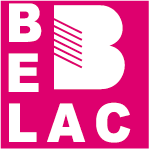 SUPERVISIE AUDITOR/EXPERTNota: Aan de supervisor wordt gevraagd om onmiddellijk na de audit deel 1 en 2 in te vullen en te bezorgen aan de dossierbeheerder. Na ontvangst van het verslag wordt gevraagd het formulier verder aan te vullen (deel 3 en 4) en opnieuw te bezorgen aan de dossierbeheerder.Naam van de auditor/expertFunctie hoofdauditor – technisch auditor – expert – auditor in opleiding - juniorGeauditeerde toepassing(en)CAL – TEST – MED – INSP – QMS – EMS – EMAS – PROD – PERS – PT – RM – GHGSector ID code Type auditkantooraudit / witness audit / combi kantoor + witnessDatum(/-a)  van de monitoring: Deel van de audit gevolgd: specifieer: … Volledige audit gevolgdNaam supervisorZGGVKBOVAanvullende info / OpmerkingenVoorbereiding van de auditAuditvaardigheden:Auditvaardigheden:Auditvaardigheden:Auditvaardigheden:Auditvaardigheden:Auditvaardigheden:Auditvaardigheden:Opening en afsluiten van de auditCommunicatievaardigheidAanpassingsvermogenSampling en volledigheid van de audit (cfr coverage of scope en normelementen + correctheid van de scope)Techniek van auditeren (horizontaal/verticaal,…), vraagstelling en diepgang van de auditObservatievermogen m.b.t. procedures, nalatigheden of competentie van het personeelOnderscheid maken tussen hoofd- en bijzakenRegistratie van accurate en objectieve gegevens met het oog op rapporteringBeoordelingsvaardigheid (conformiteit)Positieve ingesteldheid t.o.v. BelacVermijden van consultingWerken in een team:Werken in een team:Werken in een team:Werken in een team:Werken in een team:Werken in een team:Werken in een team:Leiden van het team, organisatievermogen en opvolging van de teamleden (hoofdauditor)Samenwerking in het auditteam (communicatie binnen het team, optreden als groep)Kennis, competentie en toepassing hiervan:Kennis, competentie en toepassing hiervan:Kennis, competentie en toepassing hiervan:Kennis, competentie en toepassing hiervan:Kennis, competentie en toepassing hiervan:Kennis, competentie en toepassing hiervan:Kennis, competentie en toepassing hiervan:Kennis en toepassing van de accreditatienorm(-en)BELAC-criteria en –procedures (incl. documenten van EA/IAF/ILAC/…. )Technische expertise (technische normen, vakkennis, ervaring in de sector)Geldende regelgevingInzicht in de principes aangaande kalibratie, meetonzekerheid en validatie indien van toepassingVerslaggeving ter plaatse:Verslaggeving ter plaatse:Verslaggeving ter plaatse:Verslaggeving ter plaatse:Verslaggeving ter plaatse:Verslaggeving ter plaatse:Verslaggeving ter plaatse:Formulering van niet-conformiteitenVerwijzen naar de criteria van de norm bij het vaststellen van tekortkomingenToekennen van gepaste gradatie aan niet-conformiteitenAlgemeen:Algemeen:Algemeen:Algemeen:Algemeen:Algemeen:Algemeen:Onafhankelijkheid/objectiviteitZGGVKBOVAanvullende info / OpmerkingenVerslaggeving Verslaggeving Verslaggeving Verslaggeving Verslaggeving Verslaggeving Verslaggeving Het verslag is een goede weergave van hoe de audit is verlopenTraceerbaarheid naar de ruwe auditgegevens (welke documenten beoordeeld, wie gesproken,…)LeesbaarheidEvaluatie van de tekortkomingenAndere: …Is er volgens u nood voor monitoring bij de eerstvolgende audit? Nee JaSpecifieer: Is er volgens u nood aan opleiding? Nee JaSpecifieer:Is er volgens u specifieke feedback die aan auditor dient gegeven te worden? Nee JaInhoud feedback:Status auditor/expert kan worden: bevestigd ‘in opleiding’ voor … toegekend/bevestigd ‘junior’ voor …. toegekend/bevestigd ‘kwalificatie’ voor … bevestigd ‘expert’ voor …Bijkomende info:Datum: Naam: